เอกสารหลักฐานประกอบการยื่นคำขอเงิน ค่าจัดการศพ	ผู้สูงอายุที่เสียชีวิต ใช้เอกสารดังนี้1.สำเนาใบมรณบัตร2.สำเนาบัตรประชาชน 3.สำเนาบัตรประชารัฐ4.สำเนาทะเบียนบ้าน (ผู้ยื่นคำขอเซ็นรับรองสำเนาถูกต้องเอกสารตนเอง)	ผู้ยื่นคำขอ ใช้เอกสารดังนี้1.สำเนาบัตรประชาชน 2.สำเนาทะเบียนบ้าน 3.สำเนาสมุดบัญชีธนาคาร กรุงไทย ธกส หรือออมสิน(ผู้ยื่นคำขอเซ็นรับรองสำเนาถูกต้องเอกสารตนเอง)	ผู้รับรอง (ผู้ใหญ่บ้าน) ใช้เอกสารดังนี้1.สำเนาบัตรประชาชน 2.สำเนาบัตรผู้ใหญ่บ้าน  (ผู้ใหญ่บ้านเซ็นรับรองสำเนาถูกต้องเอกสารตนเอง)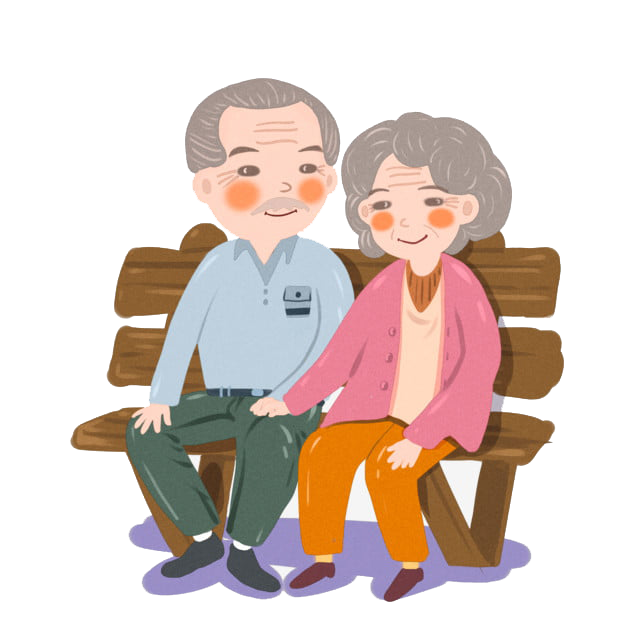 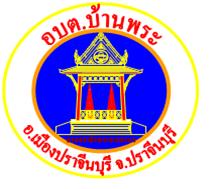 การสนับสนุนการสงเคราะห์ในการจัดงานศพตามประเพณีของผู้สูงอายุโดยงานสวัสดิการสังคมและสังคมสงเคราะห์ สำนักปลัดองค์การบริหารส่วนตำบลบ้านพระโทร. 037-471-345http://www.tambonbanpra.go.th/การสนับสนุนการสงเคราะห์ในการจัดงานศพตามประเพณีของผู้สูงอายุประจำปีงบประมาณ พ.ศ.2564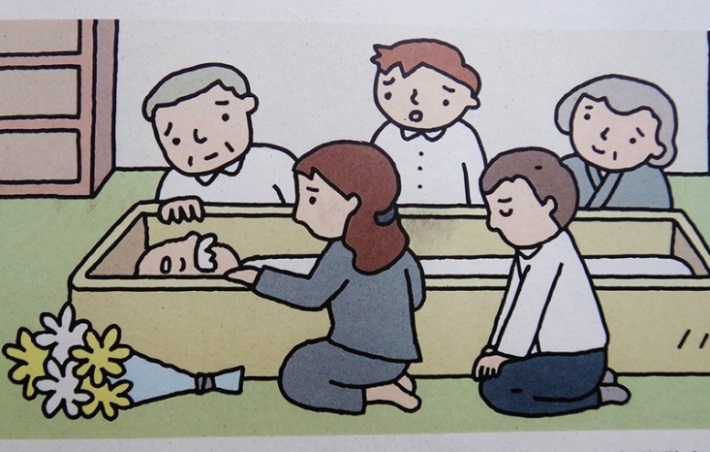 	ผู้ที่รับผิดชอบในการจัดการศพ           ต้องยื่นคำขอภายในกำหนด 6 เดือน        นับตั้งแต่วันที่ออกใบมรณบัตรการตรวจสอบข้อมูล	เมื่อผ่านเกณฑ์การพิจารณาจะได้รับเงินช่วยเหลือสนับสนุนการสงเคราะห์ในการจัดงานศพตามประเพณีของผู้สูงอายุ รายละ 3,000 บาทการพิจารณาอนุมัติจ่ายเงินสำนักงานพัฒนาสังคมและความมั่นคงของมนุษย์จังหวัดปราจีนบุรีคุณสมบัติผู้สูงอายุที่มีสิทธิ์ขอรับเงินช่วยเหลือสนับสนุนการสงเคราะห์ในการจัดงานศพตามประเพณีของผู้สูงอายุมีอายุเกิน 60 ปีบริบูรณ์มีสัญชาติไทยมีภูมิลำเนาในเขตพื้นที่ตำบลบ้านพระมีบัตรสวัสดิการแห่งรัฐเว้นแต่กรณีผู้สูงอายุที่มีคุณสมบัติตามเกณฑ์บัตรสวัสดิการแห่งรัฐ แต่ยังไม่มีบัตรสวัสดิการแห่งรัฐหรือยังไม่ได้ลงทะเบียน ให้กำนัน หรือผู้ใหญ่บ้าน เป็นผู้รับรอง การสงเคราะห์ในการจัดงานศพตามประเพณีที่ให้รวมถึงผู้สูงอายุซึ่งอยู่ในศูนย์พัฒนาการจัดสวัสดิการสังคมผู้สูงอายุ สถานสงเคราะห์ สถานดูแล  สถานคุ้มครองหรือสถานใดๆของรัฐ หรือองค์กรปกครองส่วนท้องถิ่นที่ดำเนินการ          ในลักษณะเดียวกัน ซึ่งจัดการศพตามประเพณีโดยมูลนิธิ สมาคม วัด มัสยิด โบสถ์ กรณีการจัดงานศพตามประเพณีโดยมูลนิธิ สมาคม วัด มัสยิด โบสถ์ ให้แนบหนังสือแสดงการจดทะเบียนหรืออนุญาตให้สร้าง จัดตั้ง หรือดำเนินงานมูลนิธิ สมาคม วัด มัสยิด โบสถ์ ด้วย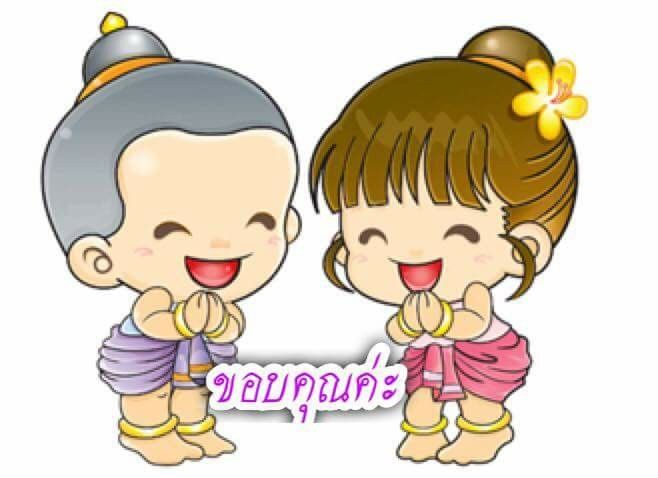 